真耶穌教會臺灣總會 函 107年04月26日真臺宣字第107-0156號地址：406-73台中市北屯區松竹路二段180號傳真：(04)2243-6968　電話：(04)2243-6960承辦人：徐毓ㄩˋ燮ㄒㄧㄝˋ  弟兄　分機：1225E-Mail:HenryHsu7@gmail.com受文者：全體教會、祈禱所、財團法人利河伯社會福利基金會、財團法人棕樹文教基        金會、真耶穌教會喜信生命教育志工團、財團法人私立郭腓利門紀念基金會、        高雄教會、講員副本收受者：各教區辦事處主旨：通知舉辦2018年第14屆宣道事工研習會之「全國青少年福音營會人才訓練營」，      請各教會積極鼓勵主內高中職、大專(學)之學生及社會人士報名參加。說明：一、本活動依據2018年度總會聖工推展策略方針，宣道處工作計畫之原住民法人部份，    開拓科第二項實施。二、舉辦目的：    1.辦理青少年最喜愛的生命教育福音營會，使學員得著身-健康休閒、心-品格輔導、       靈-福音見證。推展青少年福音事工，極迫切需要有志關懷青少年福音同工，推廣      全國生命教育(福音)體驗營模式，特舉辦福音營會人才訓練活動，成為種籽營      隊幹部，延續青少年福音聖工。    2.訓練、栽培本會青年為種籽幹部，培植各教區、各地教會青少年投入事工。    3.分享提升學校社團帶領與福音的結合，並校園福音工作的做法、經驗，喚起老師、      學生的校園福音使命；並介紹教會海外志工服務。    4.強化主內青年服事心志與宣道使命，建立正確服事態度。四、請宣道股、教育股負責人，給予關心鼓勵主內高中職畢業生、大專(學)之學生或社    會人士報名參加，願主耶穌基督親自帶領，本營隊活動順利平安，榮神益人。五、相關活動內容、報名辦法，請詳閱附件資料。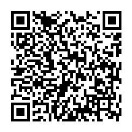     檢附：相關報名辦法活動內容簡章順　頌以　馬　內　利                                        總負責 趙明洋2018年第14屆當代宣道經驗交流與展望研習會「青少年福音事工論壇」之「全國青少年福音營會人才訓練營」一、目的：    1.學習奉獻自我，服務他人，提高自我生命的價值。    2.訓練、栽培生命體驗營會幹部人才，強化服事心志與儲備營會人才。    3.培養內省能力，養成正面的思考模式，發揮長處，尋求生命的定位點。    4.透過生命教育體驗營，使青年志工成為一位關懷生命、熱愛生命的青年人。二、主辦單位：真耶穌教會臺灣總會宣道處、財團法人利河伯社會福利基金會           財團法人棕樹文教基金會、財團法人私立郭腓利門紀念基金會三、協(承)辦單位：真耶穌教會喜信生命教育志工團、真耶穌教會高雄教會四、舉開日期：2018年6月2日(六)早上8點10分～6月3日(日)下午16點30分    ※參加人員回程如搭公共運輸工具者，請回程購票，務必購買下午17點以後      之車票，造成不便敬請見諒。五、活動地點：真耶穌教會高雄教會/高雄市前金區中華三路69號/07-291-7270六、參加對象與人數：    高中職 ~ 大專(學)或社會人士有志參與服事青少年營隊之青年，身心健康能刻苦    耐勞，願意立志參與營隊服務，名額100名(額滿為止)。    ※如果無法全程參與者(含提早搭車離開者)，請勿報名，不發參加訓練營證書！七、訓練課程分組：    1.營會小隊輔訓練60名(輔導組) 2.活動組人才訓練40名(活動組)八、費    用：300元(報到時現場繳交)九、活動辦法：    1.一律採用線上報名。https://goo.gl/obLqpk    2. 報名日期：即日起至2018年5月19日(六)；人數額滿為止，                 逾期不受理。十一、攜帶物品：健保卡、盥洗用具、換洗衣物、拖鞋、杯子、私人藥品、聖經        讚美詩、教會僅提供涼被，如有需求請自行攜帶睡袋、配合課程請著輕便        服裝與布鞋。十二、歡迎有志關心、學習青少年福音事工的教會同工、高中職生、大專校園團契      (高級班)同學或社會人士報名。十三、交通狀況：      1.自行前往高雄教會(80145高雄市前金區中華三路69號)。捷運搭乘橘線在市議         會站或紅線在中央公園站下車，步行約五分鐘．  ※6/1(五)提早報到者當日晚餐、交通請自理。2018全國青少年福音營會人才訓練營會課表(高雄班)全國青少年福音營會人才訓練營-報名表(高雄班)簽閱教務/宣道/教育負責人總務負責人總務負責人財務負責人長執傳道簽閱收文辦理年　 　月　 　日年　 　月　 　日收文辦理承辦者：承辦者：字第　　　號字第　　　號時間06/02(六)06/03(日)06：3007:00 起床07:30-08:00 晨耕(禁食)姚信義 傳道起床07：00-07：3007:00 起床07:30-08:00 晨耕(禁食)姚信義 傳道有氧深呼吸(活動組)07：30-08：0007:00 起床07:30-08:00 晨耕(禁食)姚信義 傳道ㄋㄟ ㄋㄟ補給站08：10-09：00報到08：10-08：40乘著音樂的翅膀蔡佳君 老師09：10-09：40開會式08：50-09：50輔導組：小隊帶領省思(二)活動組：團康遊戲帶領技巧演練(一)10：00-11：00走出舒適圈呂日星 傳道輔導組/活動組：團康遊戲帶領技巧演練(二)(分組)11：20-12：00生命體驗營簡介陳義文 老師輔導組/活動組：團康遊戲帶領技巧演練(二)(分組)12：00-13：20午餐＋休息午餐＋休息13：30-14：00乘著音樂的翅膀蔡佳君 老師13:30-15:00輔導組：營隊輔導實務分享(一)活動組：晚會企劃主持訓練(一)14：00-15：00水深之處黃誌新 傳道13:30-15:00輔導組：營隊輔導實務分享(一)活動組：晚會企劃主持訓練(一)15：00-15：20茶點時間 15:00-15:50輔導組：營隊輔導實務演練(二)活動組：晚會企劃主持演練(二)15：30-17：30輔導組：團康遊戲帶領技巧(一)活動組：大地活動規劃與設計(一)16:00-16:30閉會式17：40-18：30輔導組：小隊帶領概論(一)活動組：大地活動規劃與設計(二)16:30平安再見!!18：30-19：20晚餐16:30平安再見!!19：30-20：20乘著音樂的翅膀蔡佳君 老師16:30平安再見!!20：30-22：00輔導組/活動組：分享與省思(分組)16:30平安再見!!22:00吃了再睡16:30平安再見!!注意事項：1.聯絡人：徐毓ㄩˋ燮ㄒㄧㄝˋ弟兄 電話：04-22436960分機1225或   傳真:04-22436968；E-mail:HenryHsu7@gmail.com；2.報名日期：即日起至2018年5月19日(六)，一律採線上報名，額滿或逾期即不受理。注意事項：1.聯絡人：徐毓ㄩˋ燮ㄒㄧㄝˋ弟兄 電話：04-22436960分機1225或   傳真:04-22436968；E-mail:HenryHsu7@gmail.com；2.報名日期：即日起至2018年5月19日(六)，一律採線上報名，額滿或逾期即不受理。注意事項：1.聯絡人：徐毓ㄩˋ燮ㄒㄧㄝˋ弟兄 電話：04-22436960分機1225或   傳真:04-22436968；E-mail:HenryHsu7@gmail.com；2.報名日期：即日起至2018年5月19日(六)，一律採線上報名，額滿或逾期即不受理。注意事項：1.聯絡人：徐毓ㄩˋ燮ㄒㄧㄝˋ弟兄 電話：04-22436960分機1225或   傳真:04-22436968；E-mail:HenryHsu7@gmail.com；2.報名日期：即日起至2018年5月19日(六)，一律採線上報名，額滿或逾期即不受理。注意事項：1.聯絡人：徐毓ㄩˋ燮ㄒㄧㄝˋ弟兄 電話：04-22436960分機1225或   傳真:04-22436968；E-mail:HenryHsu7@gmail.com；2.報名日期：即日起至2018年5月19日(六)，一律採線上報名，額滿或逾期即不受理。注意事項：1.聯絡人：徐毓ㄩˋ燮ㄒㄧㄝˋ弟兄 電話：04-22436960分機1225或   傳真:04-22436968；E-mail:HenryHsu7@gmail.com；2.報名日期：即日起至2018年5月19日(六)，一律採線上報名，額滿或逾期即不受理。注意事項：1.聯絡人：徐毓ㄩˋ燮ㄒㄧㄝˋ弟兄 電話：04-22436960分機1225或   傳真:04-22436968；E-mail:HenryHsu7@gmail.com；2.報名日期：即日起至2018年5月19日(六)，一律採線上報名，額滿或逾期即不受理。注意事項：1.聯絡人：徐毓ㄩˋ燮ㄒㄧㄝˋ弟兄 電話：04-22436960分機1225或   傳真:04-22436968；E-mail:HenryHsu7@gmail.com；2.報名日期：即日起至2018年5月19日(六)，一律採線上報名，額滿或逾期即不受理。注意事項：1.聯絡人：徐毓ㄩˋ燮ㄒㄧㄝˋ弟兄 電話：04-22436960分機1225或   傳真:04-22436968；E-mail:HenryHsu7@gmail.com；2.報名日期：即日起至2018年5月19日(六)，一律採線上報名，額滿或逾期即不受理。注意事項：1.聯絡人：徐毓ㄩˋ燮ㄒㄧㄝˋ弟兄 電話：04-22436960分機1225或   傳真:04-22436968；E-mail:HenryHsu7@gmail.com；2.報名日期：即日起至2018年5月19日(六)，一律採線上報名，額滿或逾期即不受理。注意事項：1.聯絡人：徐毓ㄩˋ燮ㄒㄧㄝˋ弟兄 電話：04-22436960分機1225或   傳真:04-22436968；E-mail:HenryHsu7@gmail.com；2.報名日期：即日起至2018年5月19日(六)，一律採線上報名，額滿或逾期即不受理。注意事項：1.聯絡人：徐毓ㄩˋ燮ㄒㄧㄝˋ弟兄 電話：04-22436960分機1225或   傳真:04-22436968；E-mail:HenryHsu7@gmail.com；2.報名日期：即日起至2018年5月19日(六)，一律採線上報名，額滿或逾期即不受理。注意事項：1.聯絡人：徐毓ㄩˋ燮ㄒㄧㄝˋ弟兄 電話：04-22436960分機1225或   傳真:04-22436968；E-mail:HenryHsu7@gmail.com；2.報名日期：即日起至2018年5月19日(六)，一律採線上報名，額滿或逾期即不受理。姓名性別保險資料-身分證/年月日保險資料-身分證/年月日保險資料-身分證/年月日教 會(慕道者)教 會(慕道者)姓名性別教 會(慕道者)教 會(慕道者)現況現況現況□高中(    年級)□大學(    年級)□社會人士□高中(    年級)□大學(    年級)□社會人士□高中(    年級)□大學(    年級)□社會人士□高中(    年級)□大學(    年級)□社會人士職業水洗水洗□有、□無□有、□無現況現況現況□高中(    年級)□大學(    年級)□社會人士□高中(    年級)□大學(    年級)□社會人士□高中(    年級)□大學(    年級)□社會人士□高中(    年級)□大學(    年級)□社會人士職業靈洗靈洗□有、□無□有、□無電話電話電話E-mail務必填寫住宿安排住宿安排住宿安排□否、□是(6/1五晚上，請於22：00於高雄教會完成報到)□否、□是(6/1五晚上，請於22：00於高雄教會完成報到)□否、□是(6/1五晚上，請於22：00於高雄教會完成報到)□否、□是(6/1五晚上，請於22：00於高雄教會完成報到)□否、□是(6/1五晚上，請於22：00於高雄教會完成報到)□否、□是(6/1五晚上，請於22：00於高雄教會完成報到)□否、□是(6/1五晚上，請於22：00於高雄教會完成報到)□否、□是(6/1五晚上，請於22：00於高雄教會完成報到)□否、□是(6/1五晚上，請於22：00於高雄教會完成報到)□否、□是(6/1五晚上，請於22：00於高雄教會完成報到)宗教信仰宗教信仰宗教信仰□佛教□傳統信仰□天主教□基督教       會□其他          □佛教□傳統信仰□天主教□基督教       會□其他          □佛教□傳統信仰□天主教□基督教       會□其他          □佛教□傳統信仰□天主教□基督教       會□其他          □佛教□傳統信仰□天主教□基督教       會□其他          □佛教□傳統信仰□天主教□基督教       會□其他          □佛教□傳統信仰□天主教□基督教       會□其他          □佛教□傳統信仰□天主教□基督教       會□其他          □佛教□傳統信仰□天主教□基督教       會□其他          □佛教□傳統信仰□天主教□基督教       會□其他          曾經參加過輔導員或福音營會訓練營曾經參加過輔導員或福音營會訓練營曾經參加過輔導員或福音營會訓練營□福音營會訓練營      次□福音營會訓練營/進階班      次□活動組   次(大專青年/社會人士) □企劃組   次□美宣組   次□喜信生命體驗營營隊：              組□福音營會訓練營      次□福音營會訓練營/進階班      次□活動組   次(大專青年/社會人士) □企劃組   次□美宣組   次□喜信生命體驗營營隊：              組□福音營會訓練營      次□福音營會訓練營/進階班      次□活動組   次(大專青年/社會人士) □企劃組   次□美宣組   次□喜信生命體驗營營隊：              組□福音營會訓練營      次□福音營會訓練營/進階班      次□活動組   次(大專青年/社會人士) □企劃組   次□美宣組   次□喜信生命體驗營營隊：              組□福音營會訓練營      次□福音營會訓練營/進階班      次□活動組   次(大專青年/社會人士) □企劃組   次□美宣組   次□喜信生命體驗營營隊：              組□福音營會訓練營      次□福音營會訓練營/進階班      次□活動組   次(大專青年/社會人士) □企劃組   次□美宣組   次□喜信生命體驗營營隊：              組□福音營會訓練營      次□福音營會訓練營/進階班      次□活動組   次(大專青年/社會人士) □企劃組   次□美宣組   次□喜信生命體驗營營隊：              組□福音營會訓練營      次□福音營會訓練營/進階班      次□活動組   次(大專青年/社會人士) □企劃組   次□美宣組   次□喜信生命體驗營營隊：              組□福音營會訓練營      次□福音營會訓練營/進階班      次□活動組   次(大專青年/社會人士) □企劃組   次□美宣組   次□喜信生命體驗營營隊：              組□福音營會訓練營      次□福音營會訓練營/進階班      次□活動組   次(大專青年/社會人士) □企劃組   次□美宣組   次□喜信生命體驗營營隊：              組教會、團契、宗教教育事奉經歷(曾擔任過的職務)教會、團契、宗教教育事奉經歷(曾擔任過的職務)教會、團契、宗教教育事奉經歷(曾擔任過的職務)教會、團契、宗教教育事奉經歷(曾擔任過的職務)參加組別參加組別輔導組40名。(初階：未曾參加過青宣)         輔導組20名。(進階：已參加過青宣) 活動組40名。※訓練課程中，都有實務演練與自我超越，   別忘了您的熱忱與活力。※主辦單位考量人數或相關課程關係，得調整相關組別。輔導組40名。(初階：未曾參加過青宣)         輔導組20名。(進階：已參加過青宣) 活動組40名。※訓練課程中，都有實務演練與自我超越，   別忘了您的熱忱與活力。※主辦單位考量人數或相關課程關係，得調整相關組別。輔導組40名。(初階：未曾參加過青宣)         輔導組20名。(進階：已參加過青宣) 活動組40名。※訓練課程中，都有實務演練與自我超越，   別忘了您的熱忱與活力。※主辦單位考量人數或相關課程關係，得調整相關組別。輔導組40名。(初階：未曾參加過青宣)         輔導組20名。(進階：已參加過青宣) 活動組40名。※訓練課程中，都有實務演練與自我超越，   別忘了您的熱忱與活力。※主辦單位考量人數或相關課程關係，得調整相關組別。輔導組40名。(初階：未曾參加過青宣)         輔導組20名。(進階：已參加過青宣) 活動組40名。※訓練課程中，都有實務演練與自我超越，   別忘了您的熱忱與活力。※主辦單位考量人數或相關課程關係，得調整相關組別。輔導組40名。(初階：未曾參加過青宣)         輔導組20名。(進階：已參加過青宣) 活動組40名。※訓練課程中，都有實務演練與自我超越，   別忘了您的熱忱與活力。※主辦單位考量人數或相關課程關係，得調整相關組別。輔導組40名。(初階：未曾參加過青宣)         輔導組20名。(進階：已參加過青宣) 活動組40名。※訓練課程中，都有實務演練與自我超越，   別忘了您的熱忱與活力。※主辦單位考量人數或相關課程關係，得調整相關組別。輔導組40名。(初階：未曾參加過青宣)         輔導組20名。(進階：已參加過青宣) 活動組40名。※訓練課程中，都有實務演練與自我超越，   別忘了您的熱忱與活力。※主辦單位考量人數或相關課程關係，得調整相關組別。輔導組40名。(初階：未曾參加過青宣)         輔導組20名。(進階：已參加過青宣) 活動組40名。※訓練課程中，都有實務演練與自我超越，   別忘了您的熱忱與活力。※主辦單位考量人數或相關課程關係，得調整相關組別。輔導組40名。(初階：未曾參加過青宣)         輔導組20名。(進階：已參加過青宣) 活動組40名。※訓練課程中，都有實務演練與自我超越，   別忘了您的熱忱與活力。※主辦單位考量人數或相關課程關係，得調整相關組別。輔導組40名。(初階：未曾參加過青宣)         輔導組20名。(進階：已參加過青宣) 活動組40名。※訓練課程中，都有實務演練與自我超越，   別忘了您的熱忱與活力。※主辦單位考量人數或相關課程關係，得調整相關組別。